令和６年４月６日（土）訪問演奏の報告（東刈谷秋桜の会　東刈谷市民館）１　日　時　　令和６年４月６日（土）　午前１０時００分～１１時００分２　場　所　　東刈谷市民館（刈谷市末広町）３　内　容　　スタートは、童謡「みかんの花咲く丘」です。自然の美しさ、大切な人を思う気持ちを表現した歌です。続く前半の曲も、春の様子が広がる名歌「花」「浜辺のうた」等の演奏です。多くの高齢者の口ずさむ声が広がりました。オカリナの音色を、春の雰囲気の中で、楽しむ姿、若い頃の曲を懐かしく歌う姿など、見られました。　前半の演奏終了後、紙芝居「一寸法師」の始まりです。昔懐かしいお話です。おじいさんとおばあさんの優しさ、一寸法師の活躍、子どもの頃に戻って、皆さんで、いっしょに楽しみました。　後半は、歌謡曲や学生歌、映画音楽、思い出の歌を、聴いて頂きました。「瀬戸の花嫁」「青春時代」「夜明けのスキャット」「蘇州夜曲」「女ひとり」。参加者の若い頃にヒットした曲で、オカリナの世界を満喫した感じでした。　最後の挨拶をしようとしたところ、アンコールコールが有りました。そこで、本日の演奏曲の中から、聴きたい曲を、選んでいただきました。その結果、「瀬戸の花嫁」を、昔を懐かしんで、もう一度、聴いて頂きました。皆さん満足そうでした。４　プログラム　みかんの花咲く丘　②花　③浜辺のうた　④北国の春　⑤上を向いて歩こう＜紙芝居「一寸法師」＞⑥瀬戸の花嫁　⑦青春時代　⑧夜明けのスキャット　⑨蘇州夜曲　⑩女ひとり５　参加者の感想　ゆったりとしたオカリナの演奏、良かったです。なつかしい曲で、若い頃を思い出します。オカリナの音色が、とてもいいですね。ゆったりした落ち着いた曲で、ゆっくり聞けて、とてもよかったです。間に、紙芝居が入るのも気分が変わり、とても気分が落ち着けて良かったです。ありがとうございました！幼い頃に読んだ一寸法師、なつかしい！子育て、真っただ中で、聞いたメロディー、何か、安らぎを感じました。ありがとうございました。オカリナの実物、見たのは初めてで、楽しく聞かせていただきました。ありがとうございました。同年齢の皆様方が、元気に溌溂と活動されているお姿に、刺激を受け、私も頑張ろうと思いました。楽しい一時でした。懐かしい曲ばかりでした。去年に続き、とても楽しかったです。知っている曲ばかりでした。歌詞カードが、あったので助かりました。オカリナと紙芝居、組み合わせが面白く楽しい。オカリナ。縄文の音？健康に留意され、これからも頑張って下さい。なつかしい歌、ありがとうございます。上を向いて、なつかしい歌です。ありがとうございます。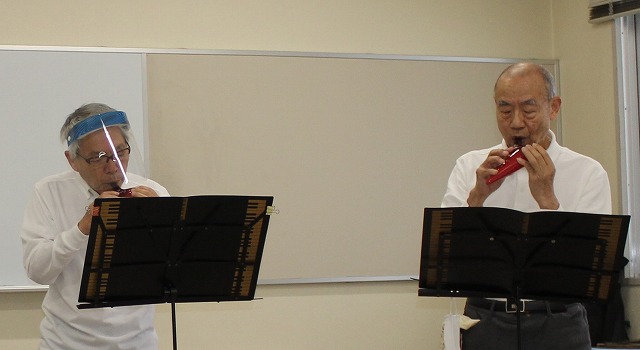 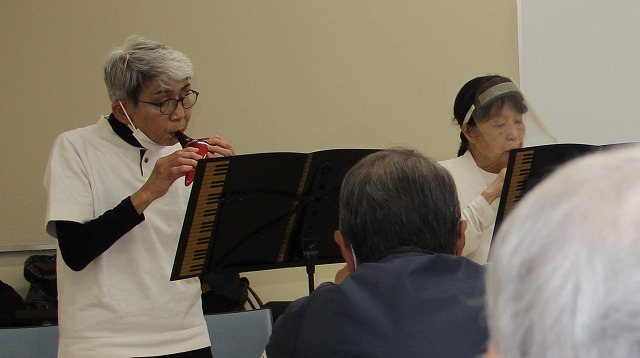 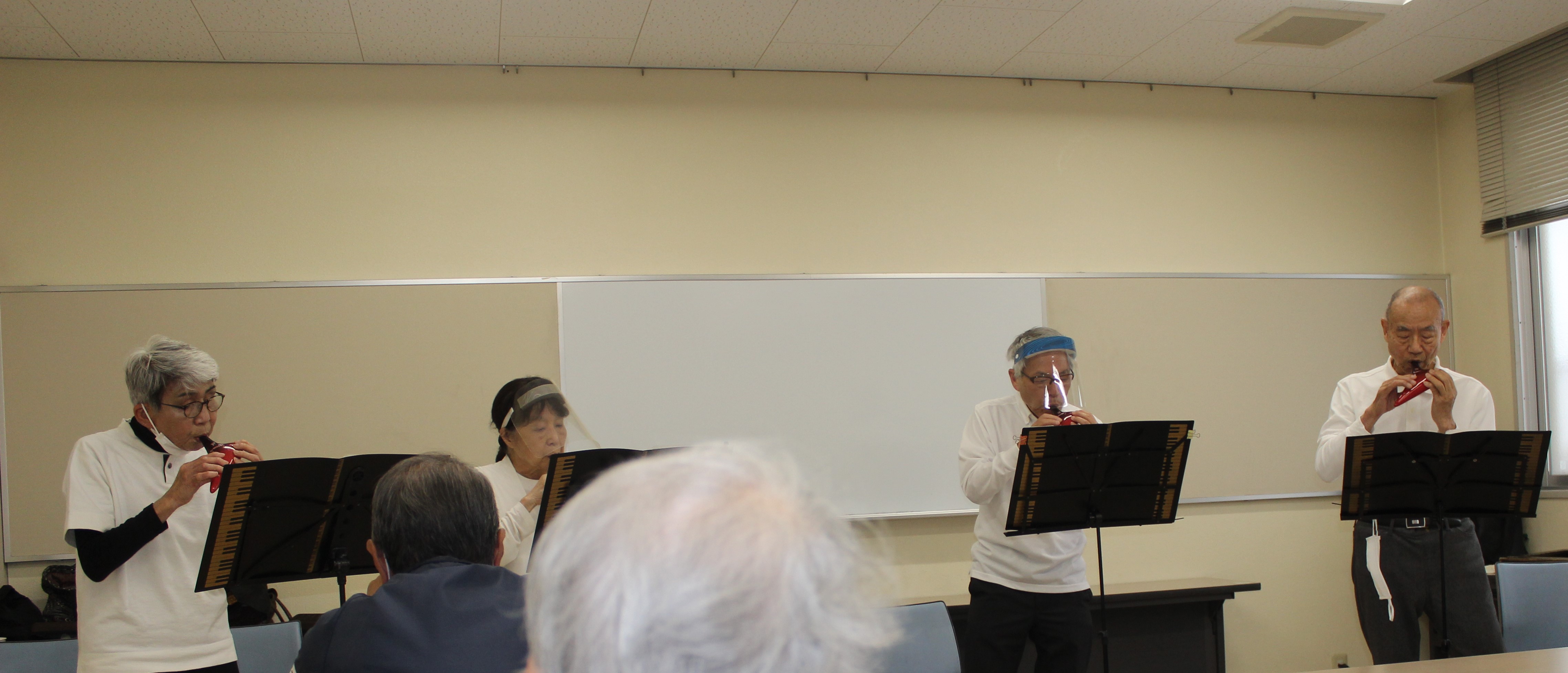 